תוכנית עבודה אקלים חינוכי בראיה הוליסטית 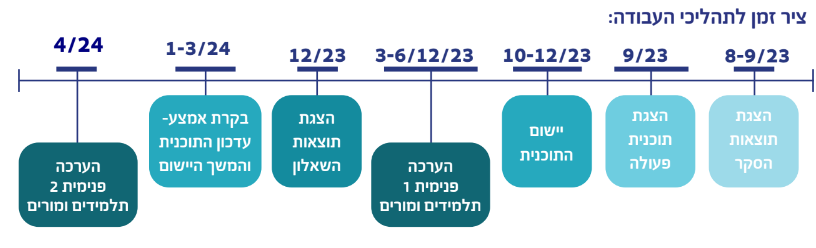 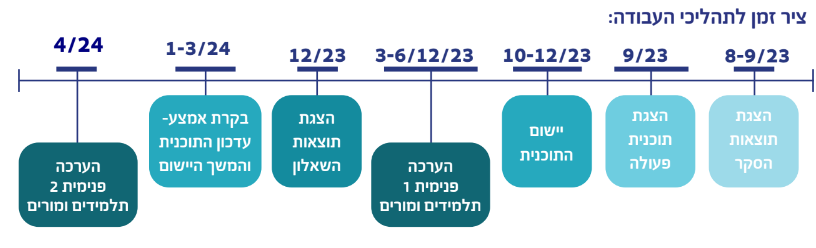 עקרונות ודגשים לטבלת תכנית העבודה בתחום אקלים חינוכיהערות 		אקלים חינוכי / דף 11.תחושת שייכות 2. יחסי קרבה ואכפתיות בין מורים לתלמידים 3. קשרים חברתיים בין התלמידים 4. התנהגות לא נאותה של תלמידים בכיתה 5. מעורבות באירועי אלימות 6. קידום אורח חיים 		אקלים חינוכי / דף 11.תחושת שייכות 2. יחסי קרבה ואכפתיות בין מורים לתלמידים 3. קשרים חברתיים בין התלמידים 4. התנהגות לא נאותה של תלמידים בכיתה 5. מעורבות באירועי אלימות 6. קידום אורח חיים 		אקלים חינוכי / דף 11.תחושת שייכות 2. יחסי קרבה ואכפתיות בין מורים לתלמידים 3. קשרים חברתיים בין התלמידים 4. התנהגות לא נאותה של תלמידים בכיתה 5. מעורבות באירועי אלימות 6. קידום אורח חיים 		אקלים חינוכי / דף 11.תחושת שייכות 2. יחסי קרבה ואכפתיות בין מורים לתלמידים 3. קשרים חברתיים בין התלמידים 4. התנהגות לא נאותה של תלמידים בכיתה 5. מעורבות באירועי אלימות 6. קידום אורח חיים 		אקלים חינוכי / דף 11.תחושת שייכות 2. יחסי קרבה ואכפתיות בין מורים לתלמידים 3. קשרים חברתיים בין התלמידים 4. התנהגות לא נאותה של תלמידים בכיתה 5. מעורבות באירועי אלימות 6. קידום אורח חיים דגשים לחיזוק לאור תוצאות הסקרהחולשות שהיו בסקר לפי תחומים פעולותמחנכים/מחנכותפעולותמורים/ות מקצועייםפעולות יועצותפעילותכלל בית ספריתותחום חינוך חברתי תוכניות בגפ"ן שנותנים מענהאקלים חינוכי  דף / 21.תחושת שייכות 2. יחסי קרבה ואכפתיות בין מורים לתלמידים 3. קשרים חברתיים בין התלמידים 4. התנהגות לא נאותה של תלמידים בכיתה 5. מעורבות באירועי אלימות 6. קידום אורח חיים אקלים חינוכי  דף / 21.תחושת שייכות 2. יחסי קרבה ואכפתיות בין מורים לתלמידים 3. קשרים חברתיים בין התלמידים 4. התנהגות לא נאותה של תלמידים בכיתה 5. מעורבות באירועי אלימות 6. קידום אורח חיים אקלים חינוכי  דף / 21.תחושת שייכות 2. יחסי קרבה ואכפתיות בין מורים לתלמידים 3. קשרים חברתיים בין התלמידים 4. התנהגות לא נאותה של תלמידים בכיתה 5. מעורבות באירועי אלימות 6. קידום אורח חיים אקלים חינוכי  דף / 21.תחושת שייכות 2. יחסי קרבה ואכפתיות בין מורים לתלמידים 3. קשרים חברתיים בין התלמידים 4. התנהגות לא נאותה של תלמידים בכיתה 5. מעורבות באירועי אלימות 6. קידום אורח חיים אקלים חינוכי  דף / 21.תחושת שייכות 2. יחסי קרבה ואכפתיות בין מורים לתלמידים 3. קשרים חברתיים בין התלמידים 4. התנהגות לא נאותה של תלמידים בכיתה 5. מעורבות באירועי אלימות 6. קידום אורח חיים דגשים לחיזוק לאור תוצאות הסקרהחולשות שהיו בסקר לפי תחומים פעולותמחנכים/מחנכותפעולותמורים/ות מקצועייםפעולות יועצותפעילותכלל בית ספריתותחום חינוך חברתי מיומנויות רגשיות-חברתיות / דף 11.מיומנויות רגשיות חברתיות  2.  קושי בהתמודדות עם מצבי לחץ 3.  מאמצי בית הספר לקידום מעורבות חברתית של תלמידיםמיומנויות רגשיות-חברתיות / דף 11.מיומנויות רגשיות חברתיות  2.  קושי בהתמודדות עם מצבי לחץ 3.  מאמצי בית הספר לקידום מעורבות חברתית של תלמידיםמיומנויות רגשיות-חברתיות / דף 11.מיומנויות רגשיות חברתיות  2.  קושי בהתמודדות עם מצבי לחץ 3.  מאמצי בית הספר לקידום מעורבות חברתית של תלמידיםמיומנויות רגשיות-חברתיות / דף 11.מיומנויות רגשיות חברתיות  2.  קושי בהתמודדות עם מצבי לחץ 3.  מאמצי בית הספר לקידום מעורבות חברתית של תלמידיםמיומנויות רגשיות-חברתיות / דף 11.מיומנויות רגשיות חברתיות  2.  קושי בהתמודדות עם מצבי לחץ 3.  מאמצי בית הספר לקידום מעורבות חברתית של תלמידיםדגשים לחיזוק לאור תוצאות הסקרהחולשות שהיו בסקר לפי תחומים פעולותמחנכים/מחנכותפעולותמורים/ות מקצועייםפעולות יועצותפעילותכלל בית ספריתותחום חינוך חברתי מיומנויות רגשיות-חברתיות / דף 21.מיומנויות רגשיות חברתיות  2.  קושי בהתמודדות עם מצבי לחץ 3.  מאמצי בית הספר לקידום מעורבות חברתית של תלמידיםמיומנויות רגשיות-חברתיות / דף 21.מיומנויות רגשיות חברתיות  2.  קושי בהתמודדות עם מצבי לחץ 3.  מאמצי בית הספר לקידום מעורבות חברתית של תלמידיםמיומנויות רגשיות-חברתיות / דף 21.מיומנויות רגשיות חברתיות  2.  קושי בהתמודדות עם מצבי לחץ 3.  מאמצי בית הספר לקידום מעורבות חברתית של תלמידיםמיומנויות רגשיות-חברתיות / דף 21.מיומנויות רגשיות חברתיות  2.  קושי בהתמודדות עם מצבי לחץ 3.  מאמצי בית הספר לקידום מעורבות חברתית של תלמידיםמיומנויות רגשיות-חברתיות / דף 21.מיומנויות רגשיות חברתיות  2.  קושי בהתמודדות עם מצבי לחץ 3.  מאמצי בית הספר לקידום מעורבות חברתית של תלמידיםדגשים לחיזוק לאור תוצאות הסקרהחולשות שהיו בסקר לפי תחומים פעולותמחנכים/מחנכותפעולותמורים/ות מקצועייםפעולות יועצותפעילותכלל בית ספריתותחום חינוך חברתי 